CV° 
COMPETENTIESPersoonlijke competenties 

Professionele competentiesERVARING / 	 / 	 – 

 / 	 / 	 – 

 / 	
 / 	 – 

OPLEIDING –	 – 	VAARDIGHEDENTALENKENNIS	COMPUTER	VARIA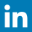 